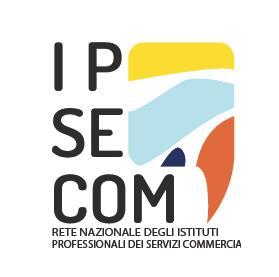 UNITÀ DI APPRENDIMENTO N. (inserire il codice identificativo del PFI)PIANO DI LAVORO DELL’UDACALENDARIO DELL’UDA (a cura di ogni Consiglio di classe)GRIGLIA PER L’OSSERVAZIONE SISTEMATICA DELLE COMPETENZED= livello iniziale; C= base; B=intermedio; A=avanzatoDESCRITTORI DEI LIVELLI DI COMPETENZATITOLO UDA:TITOLO UDA:TITOLO UDA:TITOLO UDA:Competenze-obiettivo dell’UDA(Si indicano le competenze degli allegati ministeriali che si intendono promuovere attraverso l’UDA)Assi culturali e discipline coinvoltiAbilitàConoscenzeEventuali competenze chiave di cittadinanza (D.M. 139/2007)(Imparare ad imparare; Progettare; Comunicare; Collaborare e partecipare; Agire in modo autonomo e responsabile; Risolvere problemi; Acquisire ed interpretare l’informazione)Assi culturali e discipline coinvoltiAbilitàConoscenzeContesto didatticoContesto didatticoContesto didatticoContesto didatticoDurata complessiva (in ore)PeriodoPrerequisitiTipo di UDA (di asse/i; d’indirizzo; di recupero; di potenziamento; progettuali)Motivazione della proposta e suo valore formativoMotivazione della proposta e suo valore formativoMotivazione della proposta e suo valore formativoMotivazione della proposta e suo valore formativoFasi(dare un titolo)DidatticaDidatticaDidatticaValutazioneValutazioneValutazioneDurata(in ore)Fasi(dare un titolo)ContenutidisciplinariAttività didatticheMetodologie e strumentiProdotti/Prestazioni atteseCriteri di valutazione/ evidenze della competenzaModalità di verifica e di valutazioneDurata(in ore)1.(specificare le discipline e i relativi contenuti)Specificare se previsto un compito di realtàIndicare i criteri di valutazione per le prove di verifica o per i prodotti e/o descrivere le evidenze della competenza osservabili se si tratta di un compito di realtà Specificare:- il tipo di prove di verifica - gli strumenti di valutazione (rubriche, check-list; griglie)2. 3.4.5. MESEMESEMESEMESESETTIMANESETTIMANESETTIMANESETTIMANEIIIIIIIVFasi12345COMPETENZEEVIDENZE(aspetti osservabili delle competenze)ALUNNI ALUNNI ALUNNI ALUNNI ALUNNI ALUNNI ALUNNI ALUNNI ALUNNI ALUNNI COMPETENZEEVIDENZE(aspetti osservabili delle competenze)BianchiRossiVerdiACDCOMPETENZEEVIDENZE(aspetti osservabili delle competenze)ALUNNI ALUNNI ALUNNI ALUNNI ALUNNI ALUNNI ALUNNI ALUNNI ALUNNI ALUNNI COMPETENZEEVIDENZE(aspetti osservabili delle competenze)BianchiRossiVerdiCOMPETENZEEVIDENZE(aspetti osservabili delle competenze)ALUNNI ALUNNI ALUNNI ALUNNI ALUNNI ALUNNI ALUNNI ALUNNI ALUNNI ALUNNI COMPETENZEEVIDENZE(aspetti osservabili delle competenze)BianchiRossiVerdiINIZIALE (D)BASE (C )INTERMEDIO (B)AVANZATO (A)Lo studente svolge compiti semplici e applica le conoscenze e le abilità necessarie solo se aiutato dall’insegnante o da un pari. Lo studente svolge compiti semplici in situazioni note, mostrando di possedere conoscenze ed abilità essenziali e di saper applicare regole e procedure fondamentaliLo studente svolge compiti e risolve problemi complessi in situazioni note, compie scelte consapevoli, mostrando di saper utilizzare le conoscenze e le abilità acquisiteLo studente svolge compiti e problemi complessi in situazioni anche non note, mostrando padronanza nell’uso delle conoscenze e delle abilità. Sa proporre e sostenere le proprie opinioni e assumere autonomamente decisioni consapevoli